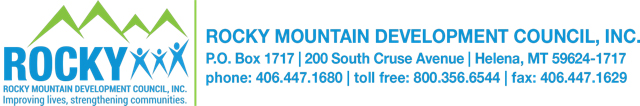 Rocky Donation FormI want to make a donation to the following Rocky program or campaign:☐ Where the need is greatest	☐ Rocky’s Agency on Aging	☐ Utility Services☐ Americorps Seniors    ☐ Head Start Program    ☐ Affordable Housing Program☐ Rocky Mountain Preschool Center    ☐ Senior Nutrition & Transportation ProgramEnclosed is my check or cash for the following amount:☐ $100	☐ $50		☐ $25		☐ $ 10	☐ Other $________________Name: ____________________________________     Email: ____________________________________Mailing Address: _________________________________________________________________________________________________________________________________________________________________Thank you in advance for your generosity.